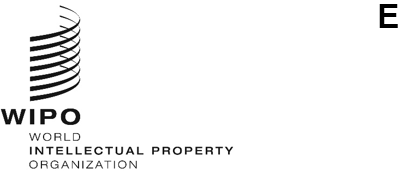 SCCR/45/8ORIGINAL: ENGLISHDATE: APRIL 9, 2024Standing Committee on Copyright and Related RightsForty-Fifth SessionGeneva, April 18, 2024information session ON GEnerative ai and copyrightprogramprepared by the Secretariat14.30 – 14.50	Opening of the Information Session 

Welcome address: Sylvie Forbin, Deputy Director General, Copyright and Creative Industries Sector, WIPO 

Live art performance on the theme of Artificial Intelligence, by a Collective of four artists:	Ms. Violet FOREST, Colombia	Mr. Andrés CAMELO, Colombia	Ms. Adriana URREA VANEGAS, Colombia	Mr. Christian Alejandro LOAIZA PÉREZ, Colombia14.50 – 16.25	First Panel: Practical impact of the growing use of AI in content creation across different sectors. Challenges and opportunities ahead.	Moderator: Paolo Lanteri, Legal Counsellor, Copyright Law Division, WIPO

Speakers:	
Mr. Pablo VIERCI, journalist and writer; author of the book “Society of the Snow” and co-screenwriter of the Netflix movie, Uruguay 	Mr. Jack DEVNARAIN, actor and Chair of the South African Guild of Actors, South Africa 	
Ms. Emi KUSANO, multidisciplinary multimedia artist, Japan 	
Ms. Giulia BOURGUIGNON MARINHO, singer, songwriter and actress, Brazil	Ms. Esther PIZARRO, visual artist and Professor, European University of Madrid, Spain	Ms. Marisa MONTE, singer, producer, composer and instrumentalist, Brazil	Mr. Noam ROUBAH, founder and producer, Darjeeling production company, France	Additional speaker(s) to be confirmed16.25 – 18.00	Second Panel: Enabling factors for sustainable, fair and beneficial use of AI in content creation for all stakeholders

Moderator: Paolo Lanteri, Legal Counsellor, Copyright Law Division, WIPO 
Speakers:
	Ms. Yunyun DIAO, Vice President, Legal Department, Tencent Beijing Branch, China	Ms. Iman Magdy KHAMIS, data scientist and Director of the Library, Qatar Northwestern University, Egypt	Mr. Andres GUADAMUZ GONZALEZ, Reader in Intellectual Property Law at the University of Sussex and Editor in Chief of the Journal of World Intellectual Property, Costa Rica 	Mr. Duncan CRABTREE-IRELAND, National Executive Director, Screen Actors Guild-American Federation of Television and Radio Artists, United States of America	Mr. Martín ETCHEVERS, journalist and Institutional Relations and Communications Manager, Grupo Clarin, Argentina
Mr. Geoff TAYLOR, Executive VP of AI, Sony Music, United Kingdom	Ms. Ana DA MOTTA, Senior Manager Digital Affairs & AI, Amazon, Germany	Mr. Roberto FREJAT, musician, composer and singer, Brazil	Additional speaker(s) to be confirmed18.00 – 18.30	Q&A and Open Discussion[End of document]